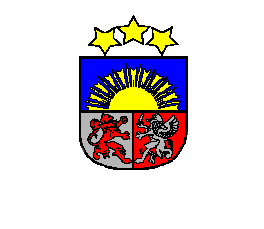 LĪGATNES NOVADA DOMEReģ. Nr. 90000057333, Spriņģu ielā 4, Līgatnē, Līgatnes novadā, LV-4110Līgatnes pakalpojumu centrs tel./fax. 64153176; e – pasts: novadadome@ligatne.lvAugšlīgatnes pakalpojumu centrs tel./fax. 64155636; e-pasts: ligatnes.pagasts@ligatne.lvwww.ligatne.lvLĪGATNES NOVADA DOMES ĀRKĀRTAS SĒDESPROTOKOLSLīgatnes novadā, Līgatnes pagastā		  	   Nr. 6  	       2016. gada 10.maijāSēde sasaukta plkst. 17:00Sēdi atklāj plkst. 17:00Sēde notiek: Nītaures ielā 6, Augšlīgatnē, Līgatnes pagastā, Līgatnes novadāĀrkārtas sēde sasaukta normatīvos aktos noteiktā kārtībā.  Darba kārtība:Par Līgatnes novada pašvaldības pieteikumu Eiropas Savienības Eiropas Lauksaimniecības fonda lauku attīstībai (ELFLA) projektam “Laivenes atpūtas parka izveide Augšlīgatnē”. Par Līgatnes novada pašvaldības pieteikumu Eiropas Savienības Eiropas Lauksaimniecības fonda lauku attīstībai (ELFLA) projektam “Aktīva dzīvesveida attīstība Līgatnes pilsētā”.Par Līgatnes novada pašvaldības pieteikumu Eiropas Savienības Eiropas Lauksaimniecības fonda lauku attīstībai  (ELFLA) projektam “Telpu atjaunošanas darbi Līgatnes pagasta kultūras namā Augšlīgatnē, Līgatnes pagastā, Līgatnes novadā”. Sēdi vada Līgatnes novada domes priekšsēdētājs Ainārs ŠteinsSēdi protokolē	 Līgatnes novada domes Kancelejas vadītāja Ilze GobaPiedalās deputāti:Ainārs Šteins;Rihards Vidzickis; Guntars Pīpkalējs;  Guntis Zicmanis;Viktors Cīrulis;Gunita Liepiņa. Nepiedalās deputāti:Baiba Pelse; Pēteris Lideris;Juris Daģis.Piedalās administrācijas darbinieki: Kancelejas vadītāja, juriste Ilze Goba, projekta vadītāja Daina Tērauda. 1.§Par Līgatnes novada pašvaldības pieteikumu Eiropas Savienības Eiropas Lauksaimniecības fonda lauku attīstībai (ELFLA) projektam “Laivenes atpūtas parka izveide Augšlīgatnē” Ziņo: A.Šteins Debatēs: G.Pīpkalējs, G.Liepiņa, D.Tērauda	Līgatnes novada dome ir sagatavojusi projekta “Laivenes atpūtas parka izveide Augšlīgatnē” pieteikumu Eiropas Lauksaimniecības fonda lauku attīstībai (ELFLA) atklāta projektu iesniegumu konkursa Latvijas Lauku attīstības programmas 2014.–2020.gadam apakšpasākuma 19.2. „Darbības īstenošana saskaņā ar sabiedrības virzītas vietējās attīstības stratēģiju” aktivitātē 19.2.2. „Vietas potenciāla attīstības iniciatīvas” 2.1. Vietējās teritorijas un objektu sakārtošana pakalpojumu pieejamībai, kvalitātei un sasniedzamībai.	Projekts ir nepieciešams Augšlīgatnes un Līgatnes novada iedzīvotājiem, kā arī tūristiem. Pašlaik projekta ieviešanas vietā ir pļava, kur ir ierīkots basketbola laukums ar dēļu grīdu un vienkāršots volejbola laukums. Turpat atrodas arī ūdenstilpne "tautā" iesaukta - "Laivene". Šī vieta atrodas daudzdzīvokļu māju, privātmāju un bērnudārza tuvumā. Projekta rezultātā tiks izveidota pastaigu taka un āra trenažieru laukums. Projektā tiks veiktas šādas aktivitātes: 1) Pastaigu celiņu izveide 638 metru garumā (augu zemes noņemšana, gultnes izstrāde, ģeotekstila iestrāde, grants seguma iestrāde), 2) Āra trenažieru laukuma izveide (augu zemes noņemšana, gultnes izstrāde, ģeotekstila iestrāde, grants seguma iestrāde) 242 m2 platībā, 3) Āra trenažieru laukuma aprīkošana. Projekta aktivitāšu līdzfinansējumu segs Līgatnes novada dome.	Iepirkuma “Laivenes atpūtas parka izveide Augšlīgatnē, Līgatnes pagastā, ELFLA projekta ietvaros”, iepirkuma identifikācijas Nr.LND/2016/15 rezultātā tika konstatētas projekta kopējās izmaksas -  bez pievienotās vērtības nodokļa (turpmāk tekstā PVN) tās ir EUR 23648.06,  ar PVN - EUR 28614.15. Projektā plānots, ka no kopējām izmaksām EUR 22500.00 sedz ELFLA Leader programma, bet Līgatnes novada dome nodrošina projekta līdzfinansējumu      EUR 6114.15 apmērā.	Atbilstoši likuma “Par pašvaldībām” 15.panta pirmās daļas 2.punktam viena no pašvaldības autonomajām funkcijām ir gādāt par savas administratīvās teritorijas labiekārtošanu un sanitāro tīrību, kas cita starpā nozīmē ielu, ceļu un laukumu būvniecību, rekonstruēšanu un uzturēšanu;  parku, skvēru un zaļo zonu ierīkošana un uzturēšanu, savukārt, atbilstoši minētās daļas 6.punktam pašvaldības autonomā funkcija ir veicināt iedzīvotāju veselīgu dzīvesveidu un sportu.Ņemot vērā minēto un saskaņā ar likuma „Par pašvaldībām” 15.panta pirmās daļas 1. un 6.punktu, Ministru kabineta 2015.gada 13.oktobra noteikumiem Nr.590 “Valsts un Eiropas Savienības atbalsta piešķiršanas kārtība lauku attīstībai apakšpasākumā "Darbību īstenošana saskaņā ar sabiedrības virzītas vietējās attīstības stratēģiju",atklāti balsojot: PAR – A.Šteins, R.Vidzickis, G.Liepiņa, G.Zicmanis, V.Cīrulis, G.Pīpkalējs, PRET – nav; ATTURAS – nav; Līgatnes novada dome NOLEMJ:Atbalstīt Līgatnes novada domes dalību Eiropas Lauksaimniecības fonda lauku attīstībai (ELFLA) atklāta projektu iesniegumu konkursa Latvijas Lauku attīstības programmas 2014.–2020.gadam apakšpasākuma 19.2. „Darbības īstenošana saskaņā ar sabiedrības virzītas vietējās attīstības stratēģiju” aktivitātē 19.2.2. „Vietas potenciāla attīstības iniciatīvas” 2.1. Vietējās teritorijas un objektu sakārtošana pakalpojumu pieejamībai, kvalitātei un sasniedzamībai ar projektu “Laivenes atpūtas parka izveide Augšlīgatnē”.Noteikt, ka lēmuma 1.punktā minētā projekta ietvaros veicamas šādas aktivitātes: pastaigu celiņu izveide 638 metru garumā, āra trenažieru laukuma izveide 242 m2 platībā, āra trenažieru laukuma aprīkošana. Apstiprināt kopējās projekta izmaksas EUR 28614.15 (tai skaitā PVN) (divdesmit astoņi tūkstoši seši simti četrpadsmit tūkstoši euro 15 centi) apmērā, no kurām EUR 25000.00 (divdesmit pieci tūkstoši euro 00 centi) ir projekta attiecināmās izmaksas. Plānotais Eiropas Lauksaimniecības fonda lauku attīstībai (ELFLA) finansējuma apjoms ir EUR 22500.00 (divdesmit divi tūkstoši pieci simti euro 00 centi). Projekta atbalsta gadījumā garantēt Līgatnes novada domes līdzfinansējumu EUR 6114.15 (tai skaitā PVN) (seši tūkstoši viens simts četrpadsmit euro un 15 centi) apmērā nodrošinot to no Līgatnes novada pašvaldības budžeta līdzekļiem neparedzētajiem gadījumiem.Lēmuma izpildi uzdot Plānošanas, nekustamā īpašuma un būvniecības nodaļai.Kontroli par lēmuma izpildi uzdot izpilddirektoram E.Kurpniekam. 2.§Par Līgatnes novada pašvaldības pieteikumu Eiropas Savienības Eiropas Lauksaimniecības fonda lauku attīstībai (ELFLA) projektam “Aktīva dzīvesveida attīstība Līgatnes pilsētā”Ziņo: A.Šteins Debatēs: nav 	Līgatnes novada dome ir sagatavojusi projekta “Aktīva dzīvesveida attīstība Līgatnes pilsētā” pieteikumu Eiropas Lauksaimniecības fonda lauku attīstībai (ELFLA) atklāta projektu iesniegumu konkursa  Latvijas Lauku attīstības programmas 2014.–2020.gadam apakšpasākuma 19.2. „Darbības īstenošana saskaņā ar sabiedrības virzītas vietējās attīstības stratēģiju” aktivitātē 19.2.2. „Vietas potenciāla attīstības iniciatīvas” 2.1. Vietējās teritorijas un objektu sakārtošana pakalpojumu pieejamībai, kvalitātei un sasniedzamībai.	Projekts ir nepieciešams Līgatnes un kaimiņu pagastu iedzīvotājiem, kā arī tūristiem. Līgatnes pilsētas iedzīvotājiem pašlaik nav iespējama plaša sporta aktivitāšu pieejamība, līdz ar to iedzīvotājiem ir konstatēts mazkustīgs dzīvesveids, kā rezultātā strauji palielinās aptaukošanās risks.  Projekta rezultātā tiks izveidoti  divi volejbola laukumi, kas ir viegli pārveidojami par vienu futbola laukumu, aprīkots basketbola-strītbola laukums, kā arī uzstādīts multifunkcionāls vingrošanas statīvs. Projekta rezultātus uzturēs un par izveidoto sporta laukumu pēc projekta realizēšanas rūpēsies Līgatnes novada sporta centrs. Projekta aktivitāšu līdzfinansējumu segs Līgatnes novada dome.	Projekta ietvaros tiks veiktas sekojošas darbības: 1) Divu basketbola grozu uzstādīšana, basketbola inventāra iegāde; 2) Divu volejbola laukumu, kuri ir viegli pārveidojami par futbola laukumu, izveide - volejbola tīklu, stabu, laukumu līniju, pludmales volejbola seguma izveide, iekļaujot zemes virskārtas noņemšanu un aizvešanu, norobežojuma izveide, volejbola inventāra iegāde;3) Multifunkcionāla vingrošanas statīva uzstādīšana.	Iepirkuma procedūras “Aktīvās zonas izveide Līgatnes pilsētā ELFLA projekta “Aktīvās zonas izveide Līgatnes pilsētā ELFLA projekta “Aktīva dzīvesveida attīstība Līgatnes pilsētā”, identifikācijas Nr.LND/2016/16 rezultātā ir konstatētas projekta kopējās izmaksa, bez pievienotās vērtības nodokļa (turpmāk tekstā PVN) tās ir EUR 13094.34, ar PVN - EUR 15844.15. Projektā plānots, ka no kopējām izmaksām EUR 14259.74 sedz ELFLA Leader programma, bet Līgatnes novada dome nodrošina projekta līdzfinansējumu EUR 1584.41 apmērā.	Atbilstoši likuma “Par pašvaldībām” 15.panta pirmās daļas 6.punktam viena no pašvaldības autonomām funkcijām ir veicināt iedzīvotāju veselīgu dzīvesveidu un sportu.Ņemot vērā minēto un saskaņā ar likuma „Par pašvaldībām” 15.panta pirmās daļas 6.punktu, Ministru kabineta 2015.gada 13.oktobra noteikumiem Nr.590 “Valsts un Eiropas Savienības atbalsta piešķiršanas kārtība lauku attīstībai apakšpasākumā "Darbību īstenošana saskaņā ar sabiedrības virzītas vietējās attīstības stratēģiju",atklāti balsojot: PAR – A.Šteins, R.Vidzickis, G.Liepiņa, G.Zicmanis, V.Cīrulis, G.Pīpkalējs, PRET – nav; ATTURAS – nav; Līgatnes novada dome NOLEMJ:Atbalstīt Līgatnes novada domes dalību Eiropas Lauksaimniecības fonda lauku attīstībai (ELFLA) atklāta projektu iesniegumu konkursa  Latvijas Lauku attīstības programmas 2014.–2020.gadam apakšpasākuma 19.2. „Darbības īstenošana saskaņā ar sabiedrības virzītas vietējās attīstības stratēģiju” aktivitātē 19.2.2. „Vietas potenciāla attīstības iniciatīvas” 2.1. Vietējās teritorijas un objektu sakārtošana pakalpojumu pieejamībai, kvalitātei un sasniedzamībai ar projektu “Aktīva dzīvesveida attīstība Līgatnes pilsētā”.Noteikt, ka lēmuma 1.punktā minētā projekta ietvaros veicamas šādas aktivitātes: divu basketbola grozu uzstādīšana, basketbola inventāra iegāde, divu volejbola laukumu, kuri ir viegli pārveidojami par futbola laukumu, izveide - volejbola tīklu, stabu, laukumu līniju, pludmales volejbola seguma izveide, iekļaujot zemes virskārtas noņemšanu un aizvešanu, norobežojuma izveide, volejbola inventāra iegāde, multifunkcionāla vingrošanas statīva uzstādīšana.Apstiprināt kopējās projekta izmaksas EUR 15844.15 (tai skaitā PVN) (piecpadsmit tūkstoši astoņi simti četrpadsmit četri tūkstoši euro un 15 centi) apmērā. Eiropas Lauksaimniecības fonda lauku attīstībai (ELFLA) finansējuma apjoms ir EUR 14259.74  (četrpadsmit tūkstoši divi simti piecdesmit deviņi euro 74 centi). Projekta apstiprināšanas gadījumā garantēt Līgatnes novada domes līdzfinansējumu                 EUR 1584.41 (tai skaitā PVN) (viens tūkstotis pieci simti astoņdesmit četri euro, 41 cents) apmērā, nodrošinot to no Līgatnes novada pašvaldības budžeta līdzekļiem neparedzētajiem gadījumiem.Lēmuma izpildi uzdot Plānošanas, nekustamā īpašuma un būvniecības nodaļai.Kontroli par lēmuma izpildi uzdot izpilddirektoram E.Kurpniekam. 3.§Par Līgatnes novada pašvaldības pieteikumu Eiropas Savienības Eiropas Lauksaimniecības fonda lauku attīstībai  (ELFLA) projektam “Telpu atjaunošanas darbi Līgatnes pagasta kultūras namā Augšlīgatnē, Līgatnes pagastā, Līgatnes novadā” Ziņo: A.Šteins Debatēs: nav	Līgatnes novada dome ir sagatavojusi projekta “Telpu atjaunošanas darbi Līgatnes pagasta kultūras namā Augšlīgatnē, Līgatnes pagastā, Līgatnes novadā” pieteikumu Eiropas Lauksaimniecības fonda lauku attīstībai (ELFLA) atklāta projektu iesniegumu konkursa  Latvijas Lauku attīstības programmas 2014.–2020.gadam apakšpasākuma 19.2. „Darbības īstenošana saskaņā ar sabiedrības virzītas vietējās attīstības stratēģiju” aktivitātes 19.2.2. „Vietas potenciāla attīstības iniciatīvas” 2.1. Vietējās teritorijas un objektu sakārtošana pakalpojumu pieejamībai, kvalitātei un sasniedzamībai.	Projekts ir nepieciešams Līgatnes novada iedzīvotājiem visās vecuma grupās. Pašlaik Līgatnes pagasta kultūras nama (adrese: Nītaures iela 4, Augšlīgatne, Līgatnes pagasts, Līgatnes novads) telpas ir neizremontētas un neatbilst drošības noteikumiem, lai organizētu  ārpusskolas nodarbības vai pasākumus. Līgatnes mūzikas un mākslas skolas telpas ir nepiemērotas koncertu organizēšanai, kā arī Augšlīgatnes iedzīvotājiem ir nepieciešamas pieejamas telpas, kur ir iespēja praktiski darboties amatu meistaru pavadībā. Projekta rezultātā tiks pārbūvētas telpas, izveidoti ūdensapgādes un kanalizācijas tīkli, izveidota elektroapgādes un ventilācijas sistēma. Projekta izmaksas daļēji segs LEADER programmas finansējums, bet lielāko daļu no attiecināmajām izmaksām nodrošinās Līgatnes novada dome, kurai ir budžetā ieplānoti līdzekļi, lai varētu segt daļu no Līgatnes pagasta kultūras nama remonta izmaksām. Projekta rezultātā izveidotās telpas ir ilgtspējīgs risinājums novada skolnieku ārpus stundu nodarbību, senioru kolektīvu sanākšanu un mūzikas un mākslas skolas koncertu rīkošanas nodrošināšanai.	Iepirkuma procedūras “Telpu atjaunošanas darbi Līgatnes pagasta kultūras namā, Augšlīgatnē, Līgatnes pagastā, Līgatnes novadā”, iepirkuma identifikācijas Nr.LND/2016/14 rezultātā ir konstatētas projekta kopējās izmaksas, bez pievienotās vērtības nodokļa (turpmāk tekstā PVN) tās ir EUR 54370.78,  ar PVN - EUR 65788.64. Projektā plānots, ka no kopējām izmaksām EUR 22500.00 apmaksā ELFLA Leader programma, bet Līgatnes novada dome nodrošina projekta līdzfinansējumu EUR 43288.64 apmērā.	Atbilstoši likuma “Par pašvaldībām” 15.panta pirmās daļas 4. un 5.punktam, pašvaldībai ir šādas autonomas funkcijas: gādāt par iedzīvotāju izglītību, kas cita starpā nozīmē organizatoriska un finansiāla palīdzība ārpusskolas mācību un audzināšanas iestādēm un izglītības atbalsta iestādēm un rūpēties par kultūru un sekmēt tradicionālo kultūras vērtību saglabāšanu un tautas jaunrades attīstību, tas ir, organizatoriska un finansiāla palīdzība kultūras iestādēm un pasākumiem, atbalsts kultūras pieminekļu saglabāšanai.Ņemot vērā minēto un saskaņā ar likuma „Par pašvaldībām” 15.panta pirmās daļas 4. un 5.punktu, Ministru kabineta 2015.gada 13.oktobra noteikumiem Nr.590 “Valsts un Eiropas Savienības atbalsta piešķiršanas kārtība lauku attīstībai apakšpasākumā "Darbību īstenošana saskaņā ar sabiedrības virzītas vietējās attīstības stratēģiju" atklāti balsojot: PAR – A.Šteins, R.Vidzickis, G.Liepiņa, G.Zicmanis, V.Cīrulis, G.Pīpkalējs, PRET – nav; ATTURAS – nav; Līgatnes novada dome NOLEMJ:Atbalstīt Līgatnes novada domes dalību Eiropas Lauksaimniecības fonda lauku attīstībai (ELFLA) atklāta projektu iesniegumu konkursa Latvijas Lauku attīstības programmas 2014.–2020.gadam apakšpasākuma 19.2. „Darbības īstenošana saskaņā ar sabiedrības virzītas vietējās attīstības stratēģiju” aktivitātē 19.2.2. „Vietas potenciāla attīstības iniciatīvas” 2.1. Vietējās teritorijas un objektu sakārtošana pakalpojumu pieejamībai, kvalitātei un sasniedzamībai ar projektu “Telpu atjaunošanas darbi Līgatnes pagasta kultūras namā Augšlīgatnē, Līgatnes pagastā, Līgatnes novadā”.Noteikt, ka lēmuma 1.punktā minētā projekta ietvaros veicamas šādas aktivitātes: telpu pārbūve un izveide, ūdensapgādes un kanalizācijas tīklu izveide, kā arī elektroapgādes un ventilācijas sistēmu izveide.Apstiprināt kopējās projekta izmaksas EUR 65788.64 (tai skaitā PVN) (sešdesmit pieci tūkstoši septiņi simti astoņdesmit astoņi euro un 15 centi) apmērā, no kurām EUR 22500.00 (divdesmit pieci tūkstoši euro 00 centi) ir projekta attiecināmās izmaksas. Plānotais Eiropas Lauksaimniecības fonda lauku attīstībai (ELFLA) finansējuma apjoms ir EUR 22500.00 (divdesmit divi tūkstoši pieci simti euro 00 centi). Līgatnes novada dome līdzfinansēs projekta izmaksas EUR 43288.64 (četrdesmit trīs tūkstoši divi simti astoņdesmit astoņi euro 64 centi) apmērā no Līgatnes novada pašvaldības pamatbudžeta līdzekļiem.  Lēmuma izpildi uzdot Plānošanas, nekustamā īpašuma un būvniecības nodaļai.Kontroli par lēmuma izpildi uzdot izpilddirektoram E.Kurpniekam. Sēdi slēdz 17:20Sēdes protokolam tiek pievienot audio ieraksts vienā diska nesējā. Sēdes vadītājs,			 				Līgatnes novada domes priekšsēdētājs                                          		Ainārs ŠteinsProtokoliste,Līgatnes novada domes Kancelejas vadītāja					Ilze GobaProtokols parakstīts 10.05.2016.